MČ Praha - Březiněves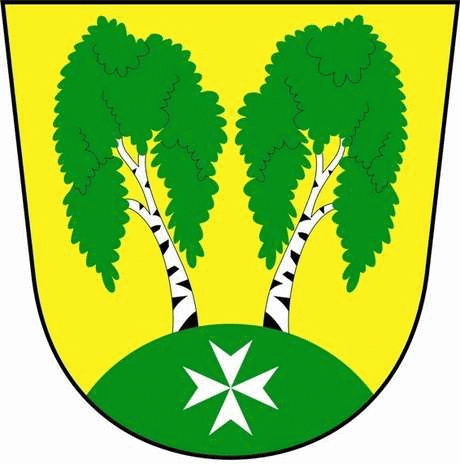 U Parku 140/3, 182 00 Praha 8Program zasedání Zastupitelstva MČ Praha – Březiněves
										Číslo:                   46	Datum:   18.04.2018S V O L Á V Á Mzasedání Zastupitelstva MČ Praha – Březiněvesna den 25.04.2018 od 17:30 hod. do kanceláře starostyProgram:Kontrola zápisu č. 45.Výsledky výběrového řízení na veřejnou zakázku: „Nákup vozidla „CAS 20 4000/240 S 2 R“ pro účely fungování JSDH Praha – Březiněves.Smlouva o uzavření budoucí smlouvy kupní se společností PREdistribuce, a.s., se sídlem Svornosti 3199/19a, Praha 5.Žádost společnosti ČEPS Invest, a.s., se sídlem Elektrárenská 774/2, Praha 10, o vyjádření záměru ke stavbě: „V409/419-smyčka PSE“Různé. Vyjádření MČ Praha – Březiněves k záměru „Skládka odpadů Ďáblice, využití volné kapacity v prostoru I. etapy skládky, k. ú. Ďáblice“.								                   Ing. Jiří Haramul						    	                    starosta MČ Praha - Březiněves